Особенности природы Дальнего ВостокаПосмотрите видео: https://yandex.ru/video/preview?filmId=1272459997282132763&text=%D0%BF%D1%80%D0%B8%D1%80%D0%BE%D0%B4%D0%B0%20%D0%B4%D0%B0%D0%BB%D1%8C%D0%BD%D0%B5%D0%B3%D0%BE%20%D0%B2%D0%BE%D1%81%D1%82%D0%BE%D0%BA%D0%B0%20%D0%B2%D0%B8%D0%B4%D0%B5%D0%BE%20%D1%81%D0%BC%D0%BE%D1%82%D1%80%D0%B5%D1%82%D1%8C%20%D0%B1%D0%B5%D1%81%D0%BF%D0%BB%D0%B0%D1%82%D0%BD%D0%BE&path=wizard&parent-reqid=1587180779307383-140933559272424991315720-prestable-app-host-sas-web-yp-14&redircnt=1587180785.1  	Сегодня  изучаем основные особенности природы Дальнего Востока. Это последний природный район России.     Дальний Восток это самый удивительный край, загадочный, контрастный: здесь можно увидеть белых медведей и тигров, бурого и гималайского медведей, лишайники и лианы. Только на Дальнем Востоке России действующие вулканы, гейзеры. Познакомимся с составом Дальнего Востока. По физической карте найдите следующие объекты и обозначьте их на контурной карте:-    Моря: Берингово, Охотское, Японское, Чукотское.-    Заливы: Анадырский, Шелихова, Петра Великого, Пенжинская губа-    Мысы: Дежнева, Лопатка.-    Острова: Врангеля, Ратманова, Командорские, Курильские, Сахалин,  Шантарские.-    Полуострова: Чукотка, Камчатка-    Вулканы: Ключевская Сопка, Корякская Сопка, Шивелуч, Толбачик,  Алаид.-    Хребты: Срединный, Джугджур, Буреинский, Сихотэ-Алинь.-    Нагорья: Чукотское, Корякское.-    Равнины: Зейско-Буреинская.2. Дайте письменный ответ в тетради.- По тектонической карте определи возраст земной коры. -  Почему на Дальнем Востоке есть действующие вулканы и бывают сильные землетрясения?  -    Почему здесь преобладает горный рельеф?  3.   Заптшите в тетрадь  .Дальний Восток относится к области кайнозойской складчатости. Значит возраст Дальнего Востока - молодой. Тектонически  это подвижная территория, т. к. она находится на границе литосферных плит.  Здесь часты землетрясения и извержения вулканов, в море возникают гигантские волны – цунами. 4. Найдите  полезные ископаемые Дальнего Востока и обозначьте их на контурной карте:На Сахалине - ... (нефть, уголь, газ).Приморье богато ... (полиметаллическими рудами, оловом). На Колыме, на Чукотке добывают ... (золото).5. Какой тип климата на Дальнем Востоке?  Запишите в тетрадь:На климат Дальнего Востока большое влияние оказывают: - Большая протяженность с севера на юг. Дальний Восток вытянут от Северного Полярного круга до  широты Сочи. Поэтому климат здесь от арктического до умеренного.- Тихий  океан оказывает влияние на побережье, т. к. хребты вытянуты  вдоль побережья и являются препятствием для умеренного морского воздуха.- Ветры господствующие здесь – муссоны.  Они определяют главную особенность климата: осадки - ливневые и выпадают летом.  Снега зимой выпадает мало.6. Реки и озера Дальнего Востока.Используя физическую карту, найди реки и озёра. Обозначьте их на контурной карте:.Амур, Зея, Бурея, Селемжа, Уссури, Анадырь.Озеро Ханка  (самое крупное).! Реки напугали первых переселенцев. Особенно пугала стремительность, невиданные обилия воды в Амуре, внезапные паводки, самый сильный из которых бывает не весной, а  летом!7. Природные зоны Дальнего ВостокаДальний Восток занимает крайнее положение северо-востока Евразии и востока России, омывается водами двух океанов: Северного Ледовитого и Тихого. В силу огромной территории природные зоны Дальнего Востока отличаются многообразием и уникальностью ландшафтов, флоры и фауны.Особенности природы Дальнего ВостокаУникальная природа Дальнего Востока обусловлена его расположением и непосредственным влиянием омывающих океанов и морей. С приморским расположением дальневосточного края связаны особенности морского климата на севере и муссонного климата на юге, которые стали результатом взаимодействия между сушей Северной Азии и Тихим океаном.В результате большой протяженности с севера на юг природные зоны Дальнего Востока России отличаются большим разнообразием. Горный рельеф перемежается с бескрайними луговыми равнинами. В этом регионе отмечается активная сейсмическая деятельность  вулканизм. Запишите: На Дальнем Востоке редставлены следующие зоны:арктические пустыни;тундра и лесотундра;тайга;широколиственные леса.Природные комплексы Дальнего ВостокаЗапишите: На территории Дальнего Востока наибольшую площадь занимают хвойные леса, а наименьшую – арктические пустыни.Арктические пустыниК этой суровой природной зоне относится два острова: Геральда и Врангеля. Для них характерна гористая местность, с бедными ландшафтами, кое-где покрытыми пятнами мхов и лишайников. Даже в самый разгар лета температура воздуха здесь не поднимается выше 5-10С тепла. Зимы очень суровые, малоснежные.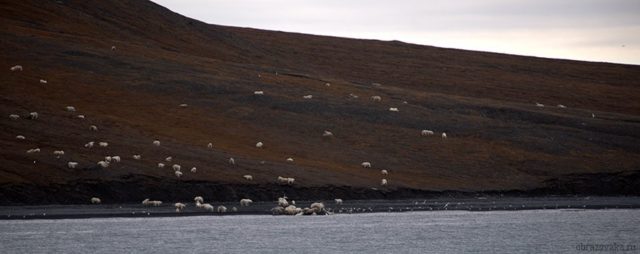 Рис. 1. Белые медведи на острове ВрангеляТундраЗона тундры простирается на юг от побережья Северного Ледовитого океана. Большая ее часть отведена под горный ландшафт. Климат тундры сырой и холодный, в результате чего растительность этого края не отличается большим разнообразием: далеко не все растения способны выживать на влажных промерзжих почвах с низким содержанием гумуса. Слабое испарение влаги стало причиной формирования болотистой местности.ТайгаТайга или зона хвойных лесов является самой обширной на Дальнем Востоке и отличается большим разнообразием ландшафтов. Благодаря более мягкому, чем тундровой зоне, климату в тайге большое распространение получили хвойные деревья. За счет особенностей своего строения они способны без потерь выдерживать холодные зимы. Сосна, лиственница, пихта, ель – типичные представители тайги.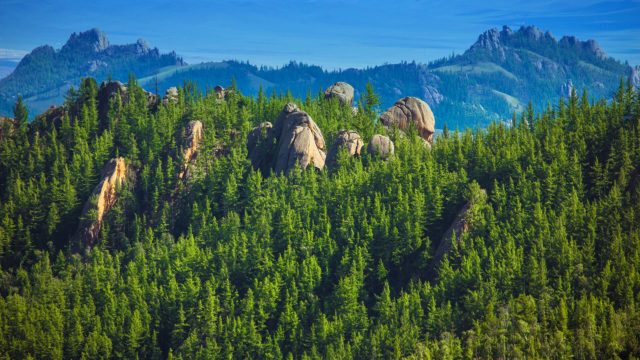 Рис. 2. Богатые таежные леса Дальнего ВостокаУдивительное богатство и своеобразие природы Дальнего Востока, которое сохранилось до наших дней, стало возможным из-за малой освоенности региона. Для защиты местной экосистемы в первозданном виде здесь основано несколько крупных заповедников. Животный мир тайги весьма разнообразен. Здесь проживают лоси, медведи, лисы, волки, белки.Смешанные и широколиственные лесаДанная зона располагается на нижнем высотном поясе гор южной части Дальнего Востока. Для нее характерен умеренный муссонный климат с теплым влажным летом и холодной зимой. Отличается большим разнообразием растительности и животного мира. смешанные леса на юге   называют Уссурийская тайга.!   Характерная особенность дальневосточной природе в зоне смешанных и широколиственных лесов – явление гигантизма среди животных и растений. Так, здесь не являются редкостью деревья высотой около 40 метров, трава в человеческий рост, кувшинки диаметром более метра. Великанами богат и животный мир. Уссурийский тигр, амурский полоз, уссурийский реликтовый усач, бабочка махаон Маака, камчатский краб, дальневосточная устрица – настоящие гиганты среди своих сородичей. 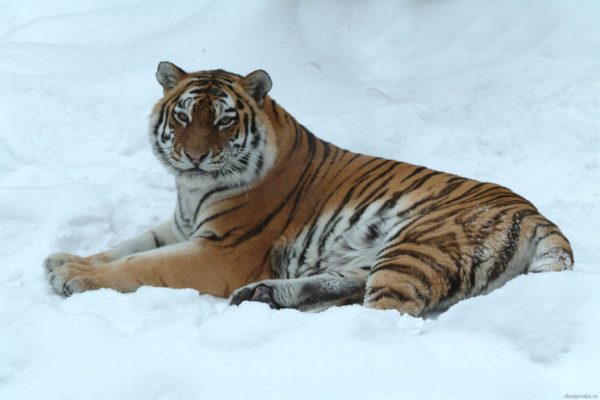 Рис. 3. Уссурийский тигрЧто мы узнали?Большая протяженность территории Дальнего Востока – основная причина большого разнообразия природных зон: от арктических пустынь до широколиственных лесов. Кратко описанные природные зоны позволяют создать картину природы дальневосточного края, во многих местах сохранившейся в своем первозданном виде.В чем особенность растительного и животного мира?На Дальнем Востоке много эндемиков: женьшень, амурский бархат, маньчжурский орех, амурский виноград, лимонник, корейские кедры, березы - белая, черная, желтая, железная. В лесу - тигры и бурые медведи. Смешались виды севера и юга. Почему?8. Проверь себя.-    Я знаю, что такое Ханка, Уссурийская тайга, цунами, муссон, Сихотэ-Алинь, женьшень, Ключевская Сопка, гейзер.-    Я могу объяснить. Почему реки Дальнего Востока разливаются летом и весной?-    Почему здесь до сих пор землетрясения и вулканизм?Задания по контурным картам: 1.   Обозначить на контурной карте:а)   состав территории Дальнего Востока: Хабаровский край, Приморский край, Амурская обл., Камчатка, Сахалин, Командорские о-ва, Курильские о-ва, остров Врангеля;б)  проливы: Берингов, Лаперуза, Татарский, Невельского, Кунаширский.в)   нагорья Чукотское, Корякское;г)  хребты: Джугджур, Срединный, Сихотэ-Алинь. ВНИМАНИЕ!!!!! По окончанию изучения темы будет тест. Учите! Подсказка:-    Почему на Дальнем Востоке есть действующие вулканы и бывают сильные землетрясения? (На Дальнем востоке - молодая земная кора, здесь проходит граница литосферных плит.)-    Почему здесь преобладает горный рельеф? (Территория Дальнего Востока расположена в области кайнозойской складчатости, а  складчатый областям соответствуют горные формы рельефа).